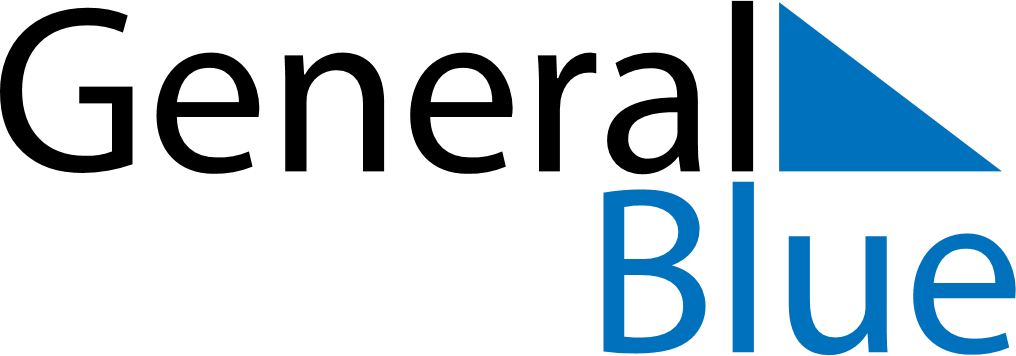 February 2029February 2029February 2029February 2029Saint BarthelemySaint BarthelemySaint BarthelemySundayMondayTuesdayWednesdayThursdayFridayFridaySaturday12234567899101112131415161617Shrove MondayAsh Wednesday181920212223232425262728